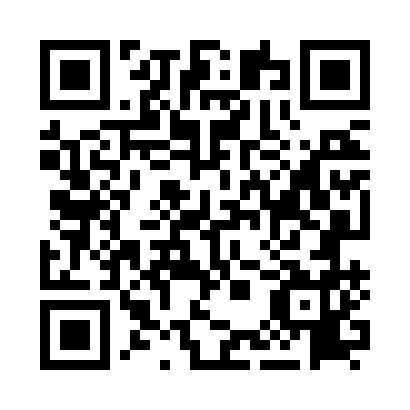 Prayer times for Alsiai, LithuaniaWed 1 May 2024 - Fri 31 May 2024High Latitude Method: Angle Based RulePrayer Calculation Method: Muslim World LeagueAsar Calculation Method: HanafiPrayer times provided by https://www.salahtimes.comDateDayFajrSunriseDhuhrAsrMaghribIsha1Wed3:065:401:236:369:0811:332Thu3:055:381:236:379:1011:343Fri3:045:361:236:399:1211:344Sat3:035:331:236:409:1411:355Sun3:025:311:236:419:1611:366Mon3:025:291:236:429:1811:377Tue3:015:271:236:439:2011:388Wed3:005:251:236:449:2211:399Thu2:595:231:236:469:2411:3910Fri2:585:211:236:479:2611:4011Sat2:575:191:236:489:2811:4112Sun2:565:171:236:499:3011:4213Mon2:565:151:236:509:3111:4314Tue2:555:131:236:519:3311:4415Wed2:545:111:236:529:3511:4416Thu2:535:091:236:539:3711:4517Fri2:535:071:236:549:3911:4618Sat2:525:051:236:559:4111:4719Sun2:515:041:236:569:4311:4820Mon2:515:021:236:579:4411:4821Tue2:505:001:236:589:4611:4922Wed2:494:591:236:599:4811:5023Thu2:494:571:237:009:5011:5124Fri2:484:561:237:019:5111:5225Sat2:484:541:237:029:5311:5226Sun2:474:531:237:039:5511:5327Mon2:474:511:237:049:5611:5428Tue2:464:501:247:059:5811:5529Wed2:464:491:247:069:5911:5530Thu2:464:481:247:0710:0111:5631Fri2:454:471:247:0710:0211:57